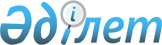 Күршім ауданының Құйған ауылдық округінің Құйған ауылына шектеу іс-шараларын тоқтату туралыШығыс Қазақстан облысы Күршім ауданы Құйған ауылдық округі әкімінің 2014 жылғы 21 шілдедегі № 2 шешімі      РҚАО-ның ескертпесі.

      Құжаттың мәтінінде түпнұсқаның пунктуациясы мен орфографиясы сақталған.

      "Қазақстан Республикасындағы жергілікті мемлекеттік басқару және өзін-өзі басқару туралы" Қазақстан Республикасының 2001 жылғы 23 қаңтардағы Заңының 35 бабының 2 тармағына және "Ветеринария туралы" Қазақстан Республикасының 2002 жылғы 10 шілдедегі Заңының 10-1 бабының 8) тармақшасына, Күршім ауданының бас мемлекеттік ветеринариялық- санитарлық инспекторының 2014 жылғы 17 шілдедегі № 519 ұсынысына сәйкес, Құйған аулдық округінің әкімі ШЕШТІ:

      1. Күршім ауданының Құйған ауылдық округінің Құйған ауылында ірі қара малдың арасынан құтырық ауыруының шығуына байланысты белгіленген шектеу іс-шаралары тоқтатылсын.

      2. Құйған ауылдық округі әкімінің 2014 жылғы 24 сәуірдегі "Күршім ауданының Құйған ауылдық округінің Құйған ауылына шектеу іс – шараларын белгілеу туралы" (нормативтік құқықтық актілерді мемлекеттік тіркеу Тізілімінде 2014 жылғы 12 мамыр № 3307 болып тіркелген) № 1 шешімінің күші жойылды деп танылсын.

      3. Осы шешімнің орындалуына бақылау жасауды өзіме қалдырамын.


					© 2012. Қазақстан Республикасы Әділет министрлігінің «Қазақстан Республикасының Заңнама және құқықтық ақпарат институты» ШЖҚ РМК
				
      Құйған ауылдық округінің әкімі

М.Кусаинов
